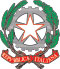 Ministero dell’Istruzione, dell’Università e della RicercaUfficio Scolastico Regionale per la ToscanaUfficio  IXAmbito territoriale di Lucca e Massa CarraraSede di MassaProt.n.  5826                                                                 Massa,04/12/2015					Ai Dirigenti Scolastici degli Istituti Comprensivi					     E delle Direzioni Didattiche della Provincia									-Loro Sedi-Oggetto:Organico di potenziamento –posti residuati al termine delle operazioni fase C	    Legge 107/2015 art.1 comma 98.Scuola Primaria posto comune-.              Si invia,in allegato,il file che riporta la situazione dei posti residuati al termine delle operazioni della fase C della legge 107/2015.              Le SS.LL. copriranno i posti residuati secondo  le disposizioni contenute nella nota MIUR/AOODRT n. 16583  del_30/11/2015__.              Si ritiene utile ricordare che,le graduatorie permanenti per la scuola primaria,ai fini delle nomine a T.D. da parte di quest’Ufficio, sono esaurite alla data del 25/9/2915.              Eventuali discordanze dovranno essere comunicate, con urgenza, allo scrivente.								IL DIRIGENTE						     Dott.ssa Donatella Buonriposi	                                                             (firma autografa sostituita a mezzo stampa ai sensi dell'art. 3, comma 2 del decreto legislativo n. 39/1993